Questionnaire de personnalité :  PERFORMANSE ou SOSIE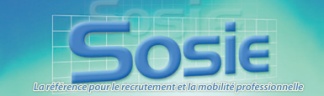 SOSIE explore les composantes personnelles selon 21 dimensions. L’analyse   des résultats apporte des informations  sur le degré de cohérence qui existe entre ce qu’est la personne (personnalité) et ce qu’elle recherche dans la vie professionnelle (valeurs).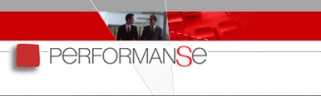 PERFORMANSE explore 10 traits de personnalité en interaction entre eux et avec le contexte ; il apporte également des pronostics comportementaux concernant des types d’activités professionnelles. Questionnaire de centres d’intérêts : HEXA 3D 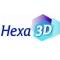 Basé sur la typologie de Holland, HEXA 3 D permet d’aborder les représentations des personnes à travers trois domaines : les activités préférées, leurs qualités et les professions. Interprétation des résultats au regard des 6 types (Social, Entreprenant, conventionnel, Technique, Investigateur, Artistique).